G U V E R N U L  R O M Â N I E I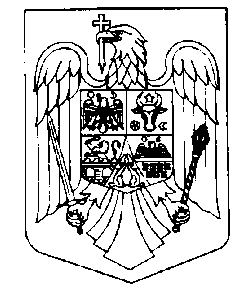 ORDONANȚĂ DE URGENȚĂprivind unele măsuri pentru alocarea de fonduri externe nerambursabile necesare desfășurării în condiții de prevenție a activităților didactice aferente anului școlar 2020-2021 în contextul riscului de infecție cu coronavirusul SARS-Cov-2	Desfășurarea de activități didactice în anul școlar 2020-2021 presupune o serie de măsuri necesare pentru procesul educațional atât pentru elevi care participă la procesul educațional cât și pentru cadrele didactice în contextul crizei pandemice create de coronavirusul SARS-Cov-2 pentru a evita o creștere rapidă a infecției cu coronavirus dar și pentru a crea condițiile necesare desfășurării activităților didactice;	O primă măsură se referă la asigurarea accesului elevilor din ciclul gimnazial la procesul de învățare în mediul on-line. În acest sens măsura are în vedere dotarea elevilor din ciclul gimnazial cu echipamente mobile IT de tipul tabletelor școlare astfel încât orele de pregătire din timpul activităților didactice să se poată desfășura on-line pentru a evita contactul direct al elevilor cu profesorii şi cu ceilalți elevi, precum și pentru a preveni riscul de infectare cu coronavirusul SARS-Cov-2 fapt care ar pune în pericol desfășurarea în condiții normale a tuturor activităților didactice necesare procesului de învățământ.	A doua categorie de măsuri pentru activitățile didactice aferente anului școlar 2020-2021 se referă la asigurarea de echipamente de protecție medicală cum sunt: măști de protecție medicală, dezinfectanți, combinezoane precum și alte echipamente de acest tip necesare pentru a preveni răspândirea coronavirusului SARS-Cov-2. Asigurarea acestor echipamente de protecție medicală s-ar realiza în unitățile școlare care sunt expuse unui risc ridicat de răspândire a coronavirusului astfel cum este stabilit prin norme metodologice ale Ministerului Sănătății;	O altă categorie de măsuri necesare activităților didactice în anul școlar 2020-2021 este cea referitoare la asigurarea condițiilor igienico-sanitare minime necesare pentru unitățile școlare care nu au asigurată racordarea la rețeaua de apă-canalizare. Condițiile igienico-sanitare minime pentru activitățile didactice precum spălarea mâinilor pentru a evita răspândirea infectării cu coronavirusul SARS-Cov-2  poate fi asigurată prin achiziționarea de containere mobile sanitare necesare unităților școlare pe perioada desfășurării activităților didactice;	Întrucât aceste măsuri referitoare la achiziționarea de echipamente mobile IT de tipul tabletelor pentru uz școlar, achiziționarea de echipamente de protecție medicală și/sau achiziționarea de containere mobile sanitare sunt măsuri urgente având în vedere că anul școlar 2020-2021 începe pe data de 14 septembrie 2020 iar odată cu începerea anului școlar sunt necesare măsuri pentru a evita răspândirea infectării cu coronavirusul COVID-19;	Deoarece aceste măsuri vizează interesul strategic național acela de a asigura în bune condiții desfășurarea activităților didactice în anul școlar 2020/2021, respectiv de a asigura desfășurarea în bune condiții a serviciului public de educație;În considerarea faptului că aceste elemente vizează interesul general public și constituie situații de urgență și extraordinare a căror reglementare nu poate fi amânată;În temeiul art. 115 alin. (4) din Constituția României, republicată, Guvernul României adoptă prezenta ordonanță de urgență.Art.1 (1) Se aprobă achiziționarea, de către beneficiarii prevăzuți la art. 2 alin. (1),  în condițiile legii, de echipamente IT mobile, respectiv tablete pentru uz școlar cu acces la internet, precum și a altor echipamente/dispozitive electronice necesare desfășurării activității didactice în mediu on-line, în limita a 50.000.000 euro, echivalentul în lei la cursul InforEuro din luna august 2020, din care contribuția Uniunii Europene (UE) este de 42.500.000 milioane euro, iar contribuția națională este de 7.500.000 milioane euro.(2)  Echipamentele IT mobile precum și alte echipamente/dispozitive electronice necesare desfășurării activității didactice în mediul on-line, prevăzute la  alin (1) vor fi rambursate din fonduri externe nerambursabile alocate României în perioada de programare 2014-2020 prin Programul Operațional Competitivitate, Axa Prioritară 2 - Tehnologia informației și comunicațiilor (TIC) pentru o economie digitală competitivă, Acțiunea 2.3.3. Îmbunătățirea conținutului digital și a infrastructurii TIC sistemice în domeniul e-educație, e-sănătate și e-cultură - Secțiunea e-educație.(3) Se autorizează Ministerul Fondurilor Europene, în calitate de Autoritate de management pentru Programul Operațional Competitivitate să modifice programul operațional în sensul introducerii tipului de beneficiar eligibil prevăzut de art. 2 alin (1) lit a) și eliminării sintagmei proiecte pilot din tipul de intervenție a secțiunii E-educație, precum și să modifice Ghidul solicitantului aferent apelului POC/369/2/4/Îmbunătățirea conținutului digital și a infrastructurii TIC sistemice în domeniul e-educație, e-incluziune, e-sănătate si e-cultură- SECȚIUNEA E-EDUCAȚIE, în vederea introducerii ca activitate eligibilă, achiziția de echipamente IT mobile de tip tabletă pentru uz școlar cu acces la internet și resurse educaționale deschise, precum și a introducerii tipului de beneficiar eligibil prevăzut de art. 2 alin (1) lit a) (4) Finanțarea achiziției echipamentelor IT mobile de tip tabletă pentru uz școlar,  prevăzute  alin (1) se acordă prin granturi din fonduri externe nerambursabile, în limita unei valori de 200 euro/tabletă pentru uz școlar, echivalentul în lei la data efectuării achizițiilor. (5) În valoarea de achiziție a tabletelor pentru uz școlar vor fi incluse și cheltuieli cu abonamentul lunar la internet dacă prin procedura de achiziție publică este prevăzută această condiție.Art. 2 (1) Beneficiarii eligibili ai apelului de proiecte  prevăzut la art. 1 alin (3), pentru intervenția destinată achiziționării de echipamente/dispozitive electronice necesare desfășurării activităților didactice în mediul on-line sunt:a) unitățile școlare care desfășoară activități didactice pentru elevii din ciclul gimnazial, cu condiția ca acestea să aibă personalitate juridică pentru încheierea de contracte de achiziție publică în condițiile legii, cu excepția unităților școlare situate în regiuni mai dezvoltate definite potrivit regulilor europene;b) autoritățile publice locale pentru unitățile școlare de pe raza unității administrativ teritoriale care desfășoară activități didactice destinate elevilor din ciclul gimnazial, cu excepția autorităților publice locale situate în regiuni mai dezvoltate definite potrivit prevederilor Regulamentului (UE) NR. 1303/2013 al Parlamentului European și al Consiliului din 17 decembrie 2013 de stabilire a unor dispoziții comune privind Fondul european de dezvoltare regională, Fondul social european, Fondul de coeziune, Fondul european agricol pentru dezvoltare rurală și Fondul european pentru pescuit și afaceri maritime, precum și de stabilire a unor dispoziții generale privind Fondul european de dezvoltare regională, Fondul social european, Fondul de coeziune și Fondul european pentru pescuit și afaceri maritime și de abrogare a Regulamentului (CE) nr. 1083/2006 al Consiliului;c) parteneriatul dintre beneficiarii prevăzuți la lit. a) și b).(3) Cererile de finanțare pentru accesarea de fonduri externe nerambursabile necesare achiziționării de echipamente/dispozitive electronice pentru activitățile didactice ale elevilor din ciclul gimnazial care urmează a se desfășura în mediul on-line se aprobă la finanțare, în limita fondurilor alocate cu această destinație, cu respectarea principiului primul venit-primul servit precum și cu respectarea pragului minim de calitate stabilit potrivit ghidului solicitantului aprobat în condițiile legii.(4) Contractelor de finanțare încheiate pentru achiziția de echipamente/dispozitive electronice necesare desfășurării activităților didactice ale elevilor din ciclul gimnazial în mediul on-line li se aplică mecanismul cererilor de plată/prefinanțare/rambursare în condițiile prevăzute de lege. (5) Unitățile școlare au în responsabilitate utilizarea dispozitivelor/echipamentelor electronice sens în care încheie cu reprezentanții legali/tutorii elevilor din ciclul gimnazial procese verbale de predare-primire prin care se asigură de utilizarea echipamentelor/dispozitivelor electronice în condiții de siguranță pentru evitarea sustragerii/degradării acestora înainte de data expirării duratei normate de utilizare.(6) Achiziția de echipamente mobile IT de tip tablete pentru uz școlar se face în regim de cost simplificat potrivit prevederilor Regulamentelor Comisiei Europene. (7) Specificațiile tehnice minimale ale echipamentelor mobile IT de tip tablete pentru uz școlar vor fi stabilite de Ministerul Educației și Cercetării și vor fi cuprinse în ghidul solicitantului aprobat prin ordinul ministrului fondurilor europene. (8) Deteriorarea sau sustragerea echipamentelor/dispozitivelor electronice înainte de expirarea duratei normate de utilizare atrage după sine responsabilitatea reprezentanților legali/tutorilor. Unitățile școlare sau după caz autoritățile publice locale dispun măsuri legale de recuperare a prejudiciilor create.(9) Cheltuielile care depășesc echivalentul în lei a contravalorii echipamentelor electronice IT de tip tablete pentru uz școlar în valoare de 200 euro sunt considerate cheltuieli neeligibile și se suportă de către beneficiarul finanțării, astfel cum e prevăzut la alin. (1).(10) Cheltuielile cu achiziția de echipamente IT mobile de tip tabletă pentru uz școlar și alte echipamente/dispozitive electronice necesare desfășurării activității didactice în mediul on-line menționate la art. 1 alin.(1) sunt eligibile pentru decontare din fonduri externe nerambursabile alocate în cadrul Programului Operațional Competitivitate, începând cu data de 01 august 2020.(11) Autoritățile publice locale pot aproba credite de angajament, precum și credite bugetare, după caz pentru achiziția de echipamente IT mobile de tip tabletă pentru uz școlar și alte echipamente/dispozitive electronice necesare desfășurării activității didactice în mediul on-line, pot derula proceduri de achiziție publică și pot efectua plăți eligibile pentru decontare din fonduri externe nerambursabile în cadrul Programului Operațional Competitivitate, începând cu data de 01 august 2020. (12) Unitățile școlare pe baza creditelor de angajament și a creditelor bugetare aprobate potrivit legii pot încheia cu respectarea prevederilor legale contracte de achiziție publică pentru procurarea de echipamente IT mobile de tip tabletă pentru uz școlar și alte echipamente/dispozitive electronice necesare desfășurării activității didactice în mediul on-line și pot efectua plăți eligibile din fonduri externe nerambursabile în cadrul Programului Operațional Competitivitate, începând cu data de 01 august 2020; (13) Parteneriatele dintre unitățile școlare și autoritățile publice locale pot aproba credite de angajament precum și credite bugetare după caz pentru achiziția de echipamente IT mobile de tip tabletă pentru uz școlar și alte echipamente/dispozitive electronice necesare desfășurării activității didactice în mediul on-line, pot derula proceduri de achiziție publică și pot efectua plăți eligibile pentru decontare din fonduri externe nerambursabile în cadrul Programului Operațional Competitivitate, începând cu data de 01 august 2020;Art. 3 (1) În vederea asigurării bugetului necesar acestei intervenții, MFE va aplica mecanismul prevăzut de art. 12 alin. (1) lit. a) din OUG 40/2015 privind gestionarea financiară a fondurilor europene pentru perioada de programare 2014-2020, aprobată cu modificări și completări prin Legea nr. 105/2016, cu modificările și completările ulterioare.(2) Sumele angajate prin utilizarea mecanismului supracontractării prevăzut la  alin (1) și care nu pot fi decontate din alocarea Programului Operațional Competitivitate 2014-2020 sunt suportate din bugetul de stat, prin bugetul Ministerului Fondurilor Europene, în calitate de autoritate de management pentru  Programul Operațional Competitivitate 2014-2020, în cazul în care nu pot fi incluse la finanțare din fonduri externe nerambursabile, în perioada de programare 2021 – 2027.Art.4  (1) Se aprobă achiziționarea, în condițiile legii, de echipamente de protecție medicală de tip dezinfectanți și containere mobile sanitare în cadrul unităților școlare, pentru decontare din fonduri externe nerambursabile alocate în cadrul Programului Operațional Infrastructură Mare, în limita valorii apelului de proiecte, la care se aplică mecanismul prevăzut de art. 12 alin. (1) lit. b) din Ordonanţa de urgenţă a Guvernului nr. 40/2015 privind gestionarea financiară a fondurilor europene pentru perioada de programare 2014-2020, aprobată cu modificări şi completări prin Legea nr. 105/2016, cu modificările și completările ulterioare.  Decontarea echipamentelor de protecție medicală de tip dezinfectanți precum și/sau a containerelor mobile sanitare se va face cu respectarea Regulamentelor Comisiei Europene;(2) Beneficiarii eligibili ai apelului de proiecte destinat achiziționării de echipamente de protecție medicală de tip dezinfectanți și/sau a containerelor mobile sanitare sunt:a) unitățile școlare, cu condiția ca acestea să aibă personalitate juridică pentru încheierea de contracte de achiziție publică în condițiile legii, cu excepția unităților școlare situate în regiuni mai dezvoltate definite potrivit regulilor europene;b) autoritățile publice locale pentru unitățile școlare de pe raza unității administrativ teritoriale cu excepția autorităților publice locale situate în regiuni mai dezvoltate definite potrivit regulilor europene;c) parteneriatul dintre autoritățile publice locale și unitățile școlare, cu excepția parteneriatelor dintre unitățile școlare și autoritățile publice locale situate în regiuni mai dezvoltate definite potrivit regulilor europene;(3) Achiziționarea de containere mobile sanitare este eligibilă pentru unitățile școlare care nu au asigurat accesul la rețeaua de apă-canalizare, cu condiția contractării în condițiile legii a serviciilor de vidanjare pe toată durata utilizării containere mobile sanitare, în limita valorii de 5.000 euro echivalentul în lei la data aprobării ghidului solicitantului. Depășirea cheltuielilor cu achiziția de containere mobile sanitare se suportă de către beneficiarul finanțării. Decontarea cheltuielilor cu containere mobile sanitare urmează regimul de cost simplificat cu obligația beneficiarului finanțării de a depune documente justificative privind costul de achiziție al acestora;(4) Autoritățile publice locale/unitățile școlare care achiziționează echipamente de protecție medicală de tip dezinfectanți și/sau containere mobile sanitare au calitatea de autoritate contractantă și încheie contracte de achiziție publică în condițiile prevăzute de lege;(5) Cheltuielile cu achiziția de echipamente de protecție medicală de tip dezinfectanți și/sau containere mobile sanitare menționate la alin.(1) sunt eligibile pentru decontare din fonduri externe nerambursabile alocate în cadrul Programului Operațional Infrastructură Mare începând cu data de 01 august 2020;(6) Autoritățile publice locale pot aproba credite de angajament precum și credite bugetare după caz pentru achiziția de echipamente de protecție medicală de tip dezinfectanți și/sau containere mobile sanitare, pot derula proceduri de achiziție publică și pot efectua plăți eligibile pentru decontare din fonduri externe nerambursabile în cadrul Programului Operațional Infrastructură Mare, începând cu data de 01 august 2020; (7) Unitățile școlare pe baza creditelor de angajament și a creditelor bugetare aprobate potrivit legii pot încheia cu respectarea prevederilor legale contracte de achiziție publică pentru procurarea de echipamente de protecție medicală de tip dezinfectanți și/sau de containere mobile sanitare și pot efectua plăți eligibile din fonduri externe nerambursabile în cadrul Programului Operațional Infrastructură Mare, începând cu data de 01 august 2020; (8) Parteneriatele dintre unitățile școlare și autoritățile publice locale pot aproba credite de angajament precum și credite bugetare după caz pentru achiziția de echipamente de protecție medicală de tip dezinfectanți și/sau containere mobile sanitare, pot derula proceduri de achiziție publică și pot efectua plăți eligibile pentru decontare din fonduri externe nerambursabile în cadrul Programului Operațional Infrastructură Mare, începând cu data de 01 august 2020;(9) Cererile de finanțare pentru accesarea de fonduri externe nerambursabile necesare achiziționării de echipamente de protecție medicală de tip dezinfectanți și/sau de containere mobile sanitare se aprobă la finanțare, în limita fondurilor alocate cu această destinație, în ordinea primul venit-primul servit cu respectarea pragului minim de calitate stabilit potrivit ghidului solicitantului aprobat în condițiile legii;(10) Contractelor de finanțare încheiate pentru achiziția de echipamente de echipamente de protecție medicală de tip dezinfectanți și/sau de containere mobile sanitare li se aplică mecanismul cererilor de plată/prefinanțare/rambursare în condițiile prevăzute de lege;(11) Se autorizează Autoritatea de Management a Programului Operațional Infrastructură Mare să adopte măsurile legale ce se impun pentru lansarea apelului de proiecte, aprobarea ghidului solicitantului, modificările de program operațional precum și orice alte măsuri care sunt necesare pentru achiziția de echipamente de protecție sanitară de tip dezinfectanți și/sau de containere mobile sanitare;(12) Unitățile școlare au în responsabilitate utilizarea containerelor mobile sanitare și răspund de buna utilizare a acestora în bune condiții pe toată durata normată de utilizare. Unitățile școlare iau toate măsurile legale necesare pentru a evita producerea de riscuri care au impact negativ asupra mediului ca urmare a utilizării containere mobile sanitare mobile;(13) Este strict interzisă utilizarea de către unitățile școlare a containerelor mobile sanitare în alte scopuri decât cele pentru care au fost achiziționate; (14) În situația în care achiziția de containere mobile sanitare se face de către autoritățile publice locale, acestea asigură darea în folosință gratuită a containerelor mobile sanitare către unitățile școlare pe bază de contract de comodat încheiat în condițiile legii.PRIM MINISTRULUDOVIC ORBAN